http://www.sqler.com/325804#2고희수트랜잭션 로그 읽기 입니다.
추적시 범위를 좁히며 접근할 수 있어 유용(?) 할 것 같네요.CREATE DATABASE [Crack_Me];GOUSE Crack_Me;GO/* 테스트테이블 생성및 데이터를 한개 입력합니다. */CREATE TABLE [dbo].[Crack_Me_If_You_Can]( [ID] [int] PRIMARY KEY IDENTITY NOT NULL, [Insert_Date] [datetime] NOT NULL, [Some_Data] [varchar](100) NOT NULL, [Optional_Data] [varchar](50)NULL, [Life_the_Universe_and_Everything] [int] NOT NULL,);GOINSERT INTO [Crack_Me_If_You_Can]( Insert_Date, Some_Data, Optional_Data,  Life_the_Universe_and_Everything)VALUES   (GetDate(), 'Don''t Panic', 'Share and Enjoy', 42)GOSELECT * FROM Crack_Me_If_You_Can;GO/* fn_dblog함수로 트랜잭션로그 내용을 확인 할 수 있습니다. */SELECT * FROM fn_dblog(NULL, NULL)GO/* 개체별allocation_unit_id를 확인 할 수 있습니다. sys.allocation_units 의type이1 또는3이면container_id는sys.partitions.hobt_id 입니다.type이2이면container_id = sys.partitions.partition_id 입니다.*/SELECT 	 allocunits.allocation_unit_id	,objects.name	,objects.idFROM sys.allocation_units allocunitsINNER JOIN sys.partitions partitions ON (allocunits.type IN (1, 3)	AND partitions.hobt_id = allocunits.container_id)	OR (allocunits.type = 2 and partitions.partition_id = allocunits.container_id)INNER JOIN sysobjects objects ON partitions.object_id = objects.idAND objects.type IN ('U', 'u')WHERE 	partitions.index_id IN (0, 1)GOSELECT * FROM fn_dblog(NULL, NULL)WHERE 	AllocUnitId = 2105058535AND Operation = 'LOP_INSERT_ROWS'GO/* 활성로그뿐 아니라 전체로그를 보여주기 위해 추적플래그2537을 설정 합니다.   아래스크립트는 입력된 데이터로그정보를 확인 하기 위함입니다.fn_dblog 함수의Operation:0)AFTER TOTAL SHRINK (O KB)LOP_BEGIN_CKPT           LOP_END_CKPT             LOP_FILE_HDR_MODIFY      1)FOR INSERT STATEMENT:LOP_BEGIN_XACT           LOP_INSERT_ROWS          LOP_COMMIT_XACT        2)FOR UPDATE STATEMENT:LOP_BEGIN_XACT           LOP_MODIFY_ROW           LOP_COMMIT_XACT          3)FOR CREATE OBJECT STATEMENT:LOP_BEGIN_XACT           LOP_INSERT_ROWS          LOP_MARK_DDL  */DBCC TRACEON(2537)SELECT	[Current LSN], 	Operation,	dblog.[Transaction ID],	AllocUnitId,	AllocUnitName,	[Page ID],	[Slot ID],	[Num Elements],	dblog1.[Begin Time],	dblog1.[Transaction Name],	[RowLog Contents 0],	[Log Record]FROM ::fn_dblog(NULL, NULL) dblogINNER JOIN ( 	SELECT 		 allocunits.allocation_unit_id		,objects.name		,objects.id	FROM sys.allocation_units allocunits 	INNER JOIN sys.partitions partitions ON (allocunits.type IN (1, 3) 	AND partitions.hobt_id = allocunits.container_id) 	OR (allocunits.type = 2 and partitions.partition_id = allocunits.container_id) 	INNER JOIN sysobjects objects ON partitions.object_id = objects.id	AND objects.type IN ('U', 'u')	WHERE 		partitions.index_id IN (0, 1)) allocunits ON dblog.AllocUnitID = allocunits.allocation_unit_id INNER JOIN (	SELECT 		 [Begin Time]		,[Transaction Name]		,[Transaction ID]	FROM fn_dblog(NULL, NULL) x	WHERE Operation = 'LOP_BEGIN_XACT' ) dblog1 ON dblog1.[Transaction ID] = dblog.[Transaction ID]WHERE 	[Page ID] IS NOT NULL AND [Slot ID] >= 0AND dblog.[Transaction ID] != '0000:00000000' AND Context in ('LCX_HEAP', 'LCX_CLUSTERED')DBCC TRACEOFF(2537)GOTransactionLog_1.jpg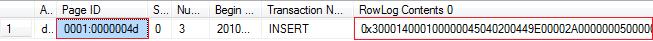 /* 페이지(PageID:0001:0000004d)내용을 테이블결과셋 형태로 확인 합니다.
*/DECLARE @pageID$ NVARCHAR(23), @pageID NVARCHAR(50), @sqlCmd NVARCHAR(4000);SET @pageID$ = '0001:0000004d'SELECT @pageID = CONVERT(VARCHAR(4), CONVERT(INT, CONVERT(VARBINARY,SUBSTRING(@pageID$, 0, 5), 2)))+ ',' +CONVERT(VARCHAR(8), CONVERT(INT, CONVERT(VARBINARY,SUBSTRING(@pageID$, 6, 8), 2)))SET @sqlCmd = 'DBCC PAGE (''Crack_Me'',' + @pageID + ',3) WITH TABLERESULTS'PRINT @sqlCmdEXECUTE(@sqlCmd)TransactionLog_2.jpg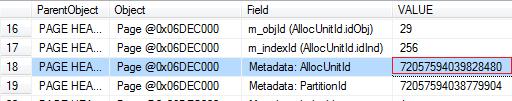 /* 위 첫번째결과에서 나온 [RowLog Contents 0]의 값을 아래@RowLogContents 변수에 입력합니다.위 두번째결과에서 나온 [Metadata: AllocUnitId]값	72057594039828480 을 아래 스크립트(allocunits.allocation_unit_id = 72057594039697408) 입력합니다.여기부터 끝까지 선택한 후 실행합니다. 
*/DECLARE @RowLogContents VARBINARY(8000)SET @RowLogContents = 0x300014000100000045040200449E00002A000000050000020028003700446F6E27742050616E6963536861726520616E6420456E6A6F79DECLARE @lenFixedBytes SMALLINT, @noOfCols SMALLINT, @nullBitMapLength SMALLINT, @nullByteMap VARBINARY(MAX), @nullBitMap VARCHAR(MAX), @noVarCols SMALLINT, @columnOffsetArray VARBINARY(MAX), @varColPointer SMALLINTSELECT  @lenFixedBytes = CONVERT(SMALLINT, CONVERT(BINARY(2), REVERSE(SUBSTRING(@RowLogContents, 2 + 1, 2)))), @noOfCols = CONVERT(INT, CONVERT(BINARY(2), REVERSE(SUBSTRING(@RowLogContents, @lenFixedBytes + 1, 2)))), @nullBitMapLength = CONVERT(INT, ceiling(@noOfCols/8.0)), @nullByteMap = SUBSTRING(@RowLogContents, @lenFixedBytes + 3, @nullBitMapLength), @noVarCols = CASE WHEN SUBSTRING(@RowLogContents, 1, 1) = 0x30 THEN CONVERT(INT, CONVERT(BINARY(2), REVERSE(SUBSTRING(@RowLogContents, @lenFixedBytes + 3 + @nullBitMapLength, 2)))) ELSE null END,  @columnOffsetArray = CASE WHEN SUBSTRING(@RowLogContents, 1, 1) = 0x30 THEN SUBSTRING(@RowLogContents, @lenFixedBytes + 3 + @nullBitMapLength + 2, @noVarCols * 2) ELSE null END, @varColPointer = CASE WHEN SUBSTRING(@RowLogContents, 1, 1) = 0x30 THEN  (@lenFixedBytes + 2 + @nullBitMapLength + 2 + (@noVarCols * 2)) ELSE null ENDDECLARE @byteTable TABLE( byte INT)DECLARE @cnt INT SET @cnt = 1WHILE (@cnt < @nullBitMapLength + 1)BEGIN INSERT INTO @byteTable(byte) VALUES(@cnt) SET @cnt = @cnt +1ENDSELECT  @nullBitMap = COALESCE(@nullBitMap, '') +  CONVERT(NVARCHAR(1), (SUBSTRING(@nullByteMap, byte, 1) / 128) % 2) +  CONVERT(NVARCHAR(1), (SUBSTRING(@nullByteMap, byte, 1) / 64) % 2) + CONVERT(NVARCHAR(1), (SUBSTRING(@nullByteMap, byte, 1) / 32) % 2) + CONVERT(NVARCHAR(1), (SUBSTRING(@nullByteMap, byte, 1) / 16) % 2) + CONVERT(NVARCHAR(1), (SUBSTRING(@nullByteMap, byte, 1) / 8) % 2) + CONVERT(NVARCHAR(1), (SUBSTRING(@nullByteMap, byte, 1) / 4) % 2) + CONVERT(NVARCHAR(1), (SUBSTRING(@nullByteMap, byte, 1) / 2) % 2) + CONVERT(NVARCHAR(1), SUBSTRING(@nullByteMap, byte, 1) % 2) FROM @byteTable b ORDER BY byte DESCSELECT  SUBSTRING(@RowLogContents, 2 + 1, 2) AS lenFixedBytes, SUBSTRING(@RowLogContents, @lenFixedBytes + 1, 2) AS noOfCols, SUBSTRING(@RowLogContents, @lenFixedBytes + 3, @nullBitMapLength) AS nullByteMap, SUBSTRING(@RowLogContents, @lenFixedBytes + 3 + @nullBitMapLength, 2) AS noVarCols, SUBSTRING(@RowLogContents, @lenFixedBytes + 3 + @nullBitMapLength + 2, @noVarCols * 2) AS columnOffsetArray, @lenFixedBytes + 2 + @nullBitMapLength + 2 + (@noVarCols * 2) AS varColStartSELECT  @lenFixedBytes AS lenFixedBytes,  @noOfCols AS noOfCols,  @nullBitMapLength AS nullBitMapLength, @nullByteMap AS nullByteMap, @nullBitMap AS nullBitMap, @noVarCols AS noVarCols, @columnOffsetArray AS columnOffsetArray, @varColPointer AS varColStartDECLARE @colOffsetTable TABLE( colNum SMALLINT, columnOffset VARBINARY(2), columnOffvalue SMALLINT, columnLength SMALLINT)SET @cnt = 1WHILE (@cnt <= @noVarCols)BEGIN INSERT INTO @colOffsetTable(colNum, columnOffset, columnOffValue, columnLength) VALUES( @cnt * - 1,  SUBSTRING (@columnOffsetArray, (2 * @cnt) - 1, 2),  CONVERT(SMALLINT, CONVERT(BINARY(2), REVERSE (SUBSTRING (@columnOffsetArray, (2 * @cnt) - 1, 2)))),  CONVERT(SMALLINT, CONVERT(BINARY(2), REVERSE (SUBSTRING (@columnOffsetArray, (2 * @cnt) - 1, 2)))) - ISNULL(NULLIF(CONVERT(SMALLINT, CONVERT(BINARY(2), REVERSE (SUBSTRING (@columnOffsetArray, (2 * (@cnt - 1)) - 1, 2)))), 0), @varColPointer) ) SET @cnt = @cnt + 1ENDSELECT * FROM @colOffsetTableSELECT	cols.leaf_null_bit AS nullbit,	ISNULL(syscolumns.length, cols.max_length) AS [length],	CASE 	WHEN is_uniqueifier = 1 THEN 'UNIQUIFIER'	ELSE ISNULL(syscolumns.name, 'DROPPED')	END [name],	cols.system_type_id,	cols.leaf_bit_position AS bitpos,	ISNULL(syscolumns.xprec, cols.precision) AS xprec,	ISNULL(syscolumns.xscale, cols.scale) AS xscale,	cols.leaf_offset,	is_uniqueifierFROM sys.allocation_units allocunitsINNER JOIN sys.partitions partitions ON (allocunits.type IN (1, 3) AND partitions.hobt_id = allocunits.container_id)  OR(allocunits.type = 2 AND partitions.partition_id =allocunits.container_id)INNER JOIN sys.system_internals_partition_columns cols ON cols.partition_id = partitions.partition_idLEFT OUTER JOIN syscolumns ON syscolumns.id = partitions.object_id AND syscolumns.colid = cols.partition_column_idWHERE allocunits.allocation_unit_id = 72057594039828480ORDER BY nullbitDECLARE @schema TABLE ( [column] INT, [length] INT, [name] NVARCHAR(255), [system_type_id] INT, [bitpos] INT, [xprec] INT, [xscale] INT, [leaf_offset] INT, [is_uniqueifier] BIT, [is_null] BIT NULL)INSERT INTO @schemaSELECTcols.leaf_null_bit AS nullbit,ISNULL(syscolumns.length, cols.max_length) AS [length], CASE WHEN is_uniqueifier = 1 THEN 'UNIQUIFIER'ELSE isnull(syscolumns.name, 'DROPPED')END [name], cols.system_type_id,cols.leaf_bit_position AS bitpos, ISNULL(syscolumns.xprec, cols.precision) AS xprec, ISNULL(syscolumns.xscale, cols.scale) AS xscale,cols.leaf_offset,is_uniqueifier,SUBSTRING(REVERSE(@nullBitMap), cols.leaf_null_bit, 1) AS is_nullFROM sys.allocation_units allocunits INNER JOIN sys.partitions partitions ON (allocunits.type IN (1, 3)  AND partitions.hobt_id = allocunits.container_id) OR (allocunits.type = 2 AND partitions.partition_id = allocunits.container_id)INNER JOIN sys.system_internals_partition_columns cols ON cols.partition_id = partitions.partition_idLEFT OUTER JOIN syscolumns ON syscolumns.id = partitions.object_id  AND syscolumns.colid = cols.partition_column_idWHERE allocunits.allocation_unit_id = 72057594039828480ORDER BY nullbitINSERT INTO @schemaSELECT -3, 1, 'StatusBitsA', 0, 0, 0, 0, 2147483647, 0, 0INSERT INTO @schemaSELECT -2, 1, 'StatusBitsB', 0, 0, 0, 0, 2147483647, 0, 0INSERT INTO @schemaSELECT -1, 2, 'LenFixedBytes', 52, 0, 10, 0, 2147483647, 0, 0SELECT s.*,CASE WHEN s.leaf_offset > 1 AND s.bitpos = 0 THEN SUBSTRING(@RowLogContents, ISNULL((SELECT TOP 1 SUM(x.length) FROM @schema x WHERE x.[column] < s.[column] AND x.leaf_offset > 1 AND x.bitpos = 0), 0) + 1,s.length)ELSESUBSTRING(@RowLogContents, (col.columnOffValue - col.columnLength) + 1,col.columnLength)END AS hex_stringFROM @schema sLEFT OUTER JOIN @colOffsetTable col ON col.colNum = (s.leaf_offset)GO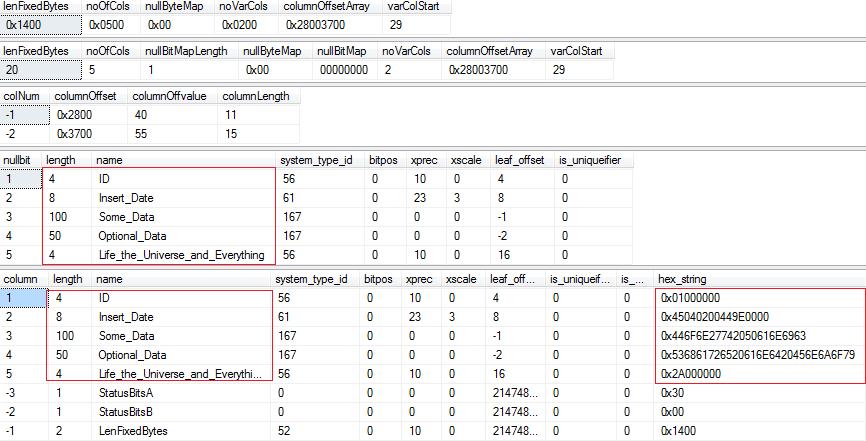 마지막 결과셋을 보면 필드 속성정보 와 데이터도 hex정보로 출력 되는것을 확인 할 수 있습니다.
아래는 레코드구조입니다. 출력된 결과 와 아래 이미지 구조(결과)와 비교하면서 확인해보면 
구조에 대한 분석이 훨씬 직관적일 것 같습니다.
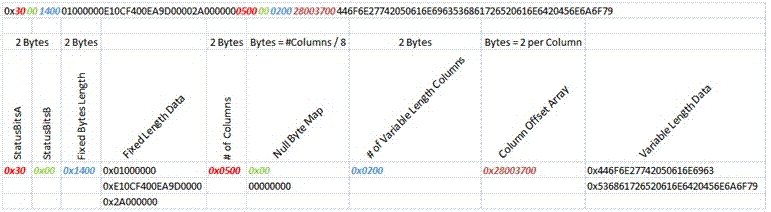 참고: http://www.sqlservercentral.com/articles/Transaction+Log/71415/